Загадки о транспорте***Что за чудо этот дом
Окна светятся кругом.
Носит обувь из резины
И питается бензином
(Автобус)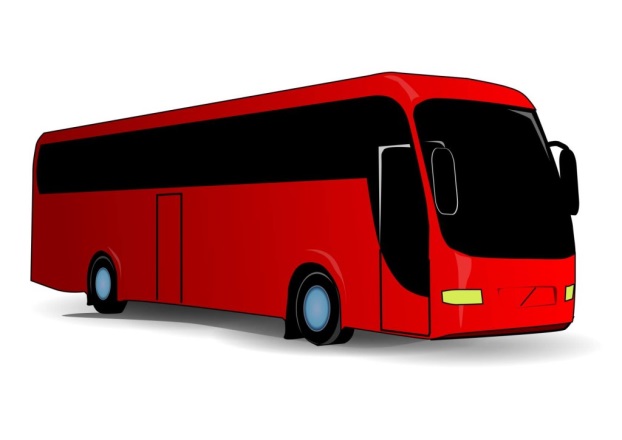 ***Вот стальная птицаВ небеса стремится,А ведет ее пилот,Что за птица? (самолет)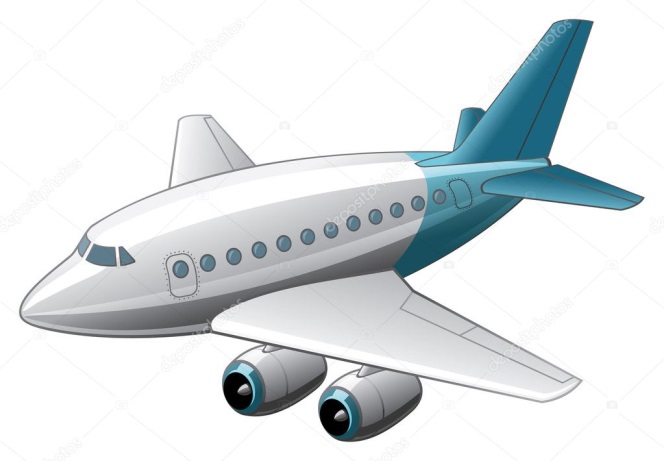 ***Без разгона ввысь взлетаю,Стрекозу напоминаю.Отправляюсь я в полет,Кто же это? (вертолет)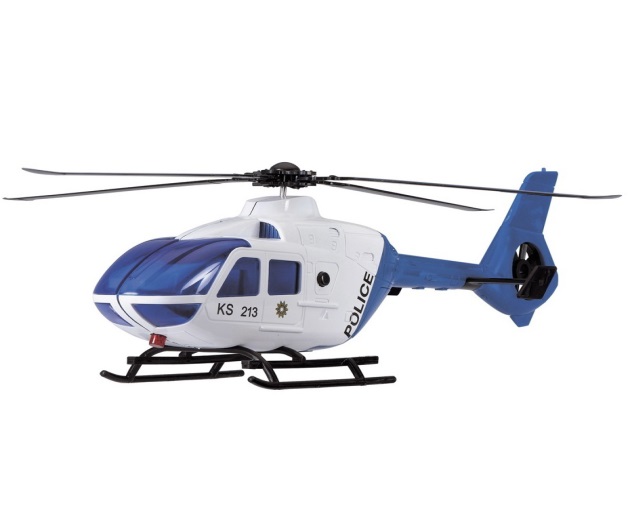 ***В городах глубокой ночью спят автобус и трамвай.Если транспорт нужно срочно,Ты машину вызывай.Та приедет: "Я свободна"!Довезу, куда угодно. (такси)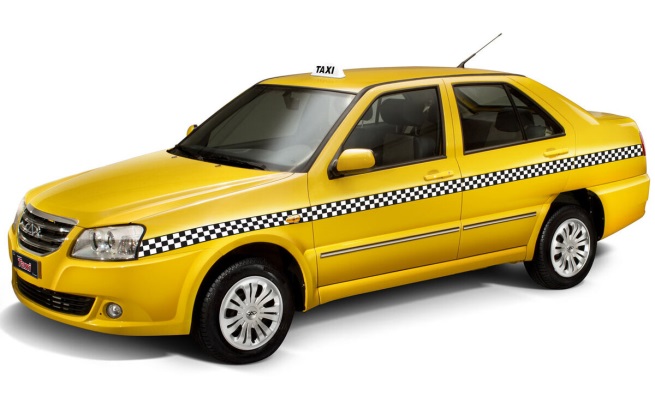 